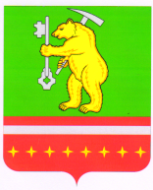 Совет депутатов Магнитского городского поселенияКусинского муниципального районаЧелябинской областиРЕШЕНИЕ от 27 мая 2022г.                                                                           №43Об утверждении   Положения                                                                   «О Почетной грамоте, Грамоте, благодарности Совета депутатов Магнитского городского поселения»Руководствуясь Федеральным законом от 06.10.2003 г. № 131-ФЗ «Об общих принципах организации местного самоуправления в Российской Федерации», Уставом Магнитского городского поселенияСовет депутатов Магнитского городского поселения РЕШАЕТ:1. Утвердить Положение «О Почетной грамоте, Грамоте, благодарности Совета депутатов Магнитского городского поселения» (приложение 1).2. Признать утратившим силу решение Совета депутатов Магнитского городского поселения от 12.09.2007г. № 54.3. Настоящее решение подлежит официальному обнародованию на информационных стендах и размещению на официальном сайте Администрации Магнитского городского поселения. 4. Настоящее решение вступает в силу после дня официального обнародования.Председатель Совета депутатовМагнитского городского поселения	                     Л.М. Перевышина     ПРИЛОЖЕНИЕ № 1                                                                                                         к решению Совета депутатовМагнитского городского поселения                                                                                                                         №43 от 27.05.2022г.                  ПОЛОЖЕНИЕ«О Почетной грамоте, Грамоте, благодарностиСовета депутатов Магнитского городского поселения»1. Общие положения1.1. Настоящее Положение определяет порядок награждения Почетной грамотой, Грамотой и Благодарностью Совета депутатов Магнитского городского поселения (далее — Почетная грамота, Грамота, Благодарность).1.2. Почетная грамота, Грамота, Благодарность Совета депутатов Магнитского городского (далее Совет депутатов) является формой поощрения за особый вклад в социально-экономическое развитие Магнитского городского поселения, значимые заслуги в различных сферах деятельности, плодотворный многолетний труд, высокие профессиональные достижения, в связи со знаменательными и  юбилейными датами и т.п.1.3. Почетной грамотой, Грамотой, Благодарностью награждаются:1.3.1. Почетной грамотой награждаются:- лица за большой вклад и достижения в общественной деятельности, экономике, промышленности, здравоохранении, культуре, искусстве, спорте, физической культуре, социально-политической сфере, обеспечении правопорядка и безопасности, при условии наличия стажа в отрасли или сфере деятельности не менее 10 лет, в связи с юбилеями, а также с профессиональными праздниками;- отдельные лица за особые отличия и личные заслуги перед поселением, широкое общественное признание, независимо от стажа работы в определенной отрасли или сфере деятельности;- коллективы предприятий, учреждений, организаций за большой вклад в социально-экономическое развитие поселения и (или) в связи с юбилейными датами со дня их основания.1.3.1.1. Лица, коллективы предприятий, учреждений, организаций, награжденные Почетной грамотой, могут быть представлены повторно к награждению не ранее, чем через пять лет после предыдущего награждения.Лица, коллективы предприятий, учреждений, организаций имеющие особые заслуги перед поселением, могут быть награждены Почетной грамотой до истечения пяти лет.1.3.2. Грамотой награждаются:- лица за добросовестный труд, высокие профессиональные достижения при условии наличия стажа работы в отрасли или сфере деятельности не менее 5 лет, в связи с юбилеями, а также в связи с профессиональными праздниками;- отдельные лица за особые отличия и личный вклад в развитие поселения независимо от стажа работы в определенной отрасли или сфере деятельности.- коллективы предприятий, учреждений, организаций за значительный вклад в социально-экономическое развитие поселения и (или) в связи с юбилейными датами со дня их основания.1.3.2.1. Лица, коллективы предприятий, учреждений, организаций, награжденные Грамотой, могут быть представлены к награждению повторно не ранее, чем через три года после предыдущего награждения.Лица, коллективы предприятий, учреждений, организаций, имеющие особые заслуги перед поселением, могут быть награждены Грамотой до истечения трех лет.1.3.3. Благодарностью награждаются:- лица за добросовестный труд, высокие профессиональные достижения независимо от стажа работы в отрасли или сфере деятельности;- коллективы предприятий, учреждений, организаций за вклад в социально- экономическое развитие поселения.1.3.4.  Под профессиональными праздниками в настоящем Положении понимаются официально установленные праздничные дни в знак признания заслуг работников различных сфер деятельности.1.3.5. Под знаменательными датами в настоящем Положении понимаются официально установленные дни в честь значительных событий в истории России или Челябинской области, или поселения.1.3.6. Под юбилейной датой в настоящем Положении понимается годовщина жизни лица или деятельности предприятия, учреждения, организации:- для лиц — 50 лет со дня рождения и далее — каждые последующие 5 лет;- коллективов предприятий, учреждений, организаций — 10 лет со дня основания и далее — каждые последующие 5 лет.1.3.7. К награждению Почетной Грамотой представляются граждане, которые ранее были награждены Грамотой Совета депутатов либо Почетной грамотой Главы Магнитского городского поселения, но не ранее чем через три года после её вручения.1.3.8. При заполнении наградных материалов не допускаются какие-либо сокращения, аббревиатуры, неточности и исправления. Фамилия, имя, отчество и дата рождения указываются в строгом соответствии с паспортными данными. Занимаемая должность указывается в строгом соответствии с записью в трудовой книжке.1.3.9. Лица, инициирующие награждение, осуществляют передачу в Совет депутатов Магнитского городского поселения персональных данных с согласия представляемых к награждению и несут персональную ответственность за достоверность представленных сведений, содержащихся в наградных документах.2. Условия награждения2.1. Ходатайства и представления на награждение Почетной грамотой, Грамотой, Благодарностью выполненные в установленной форме, направляются на имя Председателя Совета депутатов не позднее, чем за 30 дней до вручения.В случае нарушения установленной формы и сроков подачи документов вопрос о награждении может быть отклонен.2.2. С инициативой о награждении могут выступать:2.2.1. Глава Магнитского городского поселения.2.2.2. руководители или трудовые коллективы организаций, учреждений и предприятий;2.2.3. общественно-политические организации и объединения, группы граждан.2.3. К ходатайству о награждении Почетной грамотой, Грамотой прилагаются:- представление с развернутой характеристикой кандидата, включающей в себя биографические данные и сведения о заслугах и достижениях (приложения 2, 3 к Положению), или же с развернутой исторической справкой с указанием заслуги и достижений о предприятии, учреждении, организации;- копия паспорта гражданина Российской Федерации (первая страница и страница с регистрацией места жительства);- копия страхового свидетельства обязательного пенсионного страхования;- копия свидетельства о постановке на учет физического лица в налоговом органе;- письменное согласие кандидата о его представлении к награждению и на обработку представленных персональных данных (приложение 4 к Положению).2.4. К ходатайству о награждении Благодарностью прилагается:представление с характеристикой кандидата, включающей в себя биографические данные и сведения о заслугах и достижениях (приложение 2 к Положению), или же с исторической справкой с указанием заслуг и достижений о предприятии, учреждении, организации (приложение 3 к Положению).2.5. Сведения о кандидатах, представляемых к награждению, должны быть достоверны и заверены подписью руководителя, возбудившего ходатайство о награждении, и печатью организации.3. Изготовление и вручение Почетной грамоты, Грамоты и благодарности.3.1. Решение о награждении Почетной грамотой, Грамотой и объявлении Благодарности принимается на заседании Совета депутатов Магнитского городского поселения.3.2. Подготовка решения Совета депутатов о награждении, учет и регистрация награжденных, оформление, учет и хранение бланков Почетных грамот и Грамот, благодарностей производится ведущим специалистом Совета депутатов. 3.3. Почетные грамоты и Грамоты подписываются председателем Совета депутатов и заверяются печатью Совета депутатов Магнитского городского поселения.3.4. Дубликаты Почетных грамот, Грамот, благодарностей взамен утерянных не выдаются.3.5. Лицам, награжденным Почетной грамотой, выплачивается единовременная денежная выплата в размере  ½ МРОТ (минимальный размер оплаты труда). Распоряжением председателя Совета депутатов Магнитского городского поселения размер премии может изменяться в зависимости от экономических, финансовых или иных условий.3.6. Лицам, награжденным Грамотой, выплачивается единовременная денежная выплата в размере 500 рублей. Предусматривается вручение Грамоты без денежной премии3.7. Лицам, награжденным Благодарностью, единовременная денежная выплата не выплачивается.3.8. Единовременное премирование производится путем перечисления денежных средств на банковскую карту или сберегательную книжку награждаемого (приложение 5 к Положению).3.9. Коллективам предприятий, учреждений, организаций, награжденным Почетной грамотой, Грамотой или Благодарностью, единовременная денежная выплата не выплачивается.3.10. В случае нарушения срока подачи документов, указанного в пункте 2.1. настоящего Положения, неполного предоставления документов прилагаемых к ходатайству, несоблюдения требований настоящего Положения ходатайство о награждении может быть отклонено или награждение может быть перенесено на более поздний срок.3.11. Повторное представление отклоненных наградных материалов возможно не ранее чем через один год после предыдущего рассмотрения наградных материалов.3.12. Представленные ходатайство о награждении и прилагаемые к нему документы не возвращаются.3.13. Вручение Почетных грамот, Грамот, благодарностей  производится в торжественной обстановке Председателем Совета депутатов либо по его поручению другим должностным лицом. 3.14. Запись о награждении Почетной грамотой вносится в трудовую книжку работника. 3.15. Информация о награждении Почетной грамотой, Грамотой, благодарностью граждан и коллективов организаций объявляется в соответствующих коллективах.3.16. Расходы на вручение денежной премии, грамот и иные расходы, связанные с награждением почетной грамотой Совета депутатов Магнитского городского поселения, являются расходными денежными обязательствами бюджета  Магнитского городского поселения и осуществляются в соответствии с утвержденной сметой расходов Совета депутатов Магнитского городского поселения.Председатель Совета депутатовМагнитского городского поселения                              Л.М. ПеревышинаПриложение 2                                                                                                к Положению о Почетной грамоте,                                                                                   Грамоте, Благодарности Совета  депутатов                                Магнитского городского поселенияПредставлениек награждению Почетной грамотой, ГрамотойСовета депутатов Магнитского городского поселения1. Фамилия ________________________________________________________________имя _______________________________________________________________________отчество __________________________________________________________________(или) название организации2. Должность, место работы ________________________________________________3. Число, месяц, год рождения _____________________________________________4. Адрес:4.1. Регистрации __________________________________________________________4.2. Фактического проживания (для граждан) ___________________________________________________________________________________________________________5. Серия и номер паспорта _________________________________________________когда и кем выдан _________________________________________________________6. Общий стаж работы ______________________________________________________7. Образование, специальность _____________________________________________8. Государственные, правительственные и муниципальные награды___________________________________________________________________________9. Номер страхового свидетельства государственного пенсионного страхования___________________________________________________________________________11. ИНН ___________________________________________________________________12. ХарактеристикаПредставляется расширенная характеристика с указанием реальных заслуг, вклада в развитие предприятия (отрасли), города.В последнем абзаце должны содержаться сведения о том, за что и в связи с чем гражданин представляется к награждению.Руководитель (должность)            М.П.Исполнитель:Фамилия, имя, отчество, телефон.Приложение 3                                                                                                к Положению о Почетной грамоте,                                                                                   Грамоте, Благодарности Совета  депутатов                                Магнитского городского поселенияПредставлениек награждению коллективов Почетной грамотой и ГрамотойСовета депутатов Магнитского городского поселения1. Наименование предприятия, учреждения, организации _________________________________________________________________________________________________2. Фамилия, имя, отчество руководителя _______________________________________________________________________________________________________________3. Вид деятельности _______________________________________________________4. Дата основания _________________________________________________________5. Число рабочих мест _____________________________________________________6. Юридический адрес ______________________________________________________7. Контактный телефон _____________________________________________________ХарактеристикаПредставляется расширенная характеристика с указанием реальных заслуг коллектива перед поселением или районом.В последнем абзаце должны содержаться сведения о том, за что и в связи с чем гражданин представляется к награждению.Руководитель (должность)           М.П.Исполнитель:Фамилия, имя, отчество, телефон.Приложение 4                                                                                                к Положению о Почетной грамоте,                                                                                   Грамоте, Благодарности Совета  депутатов                                Магнитского городского поселенияЗАЯВЛЕНИЕО СОГЛАСИИ НА ОБРАБОТКУ ПЕРСОНАЛЬНЫХ ДАННЫХЯ, _______________________________________________________________________,(фамилия, имя, отчество (при наличии))даю согласие Совету депутатов Магнитского городского поселения, расположенного поадресу: рп.Магнитка, ул.Карла Маркса д.9 на обработку и использование данных, содержащихся в настоящем заявлении, с целью оформления документов для награждения.1 Дата рождения ___________________________________________________________(число, месяц, год)2 Пол_____________________________________________________________________________(женский, мужской - указать нужное)3 Серия и номер паспорта ____________________________________________________когда и кем выдан ___________________________________________________________4 Адрес регистрации по месту жительства ______________________________________(почтовый адрес, контактный телефон)____________________________________________________________________________5 Общий стаж работы ___________________ Стаж работы в отрасли ________________Стаж работы в данном коллективе _____________________________________________6 Образование, специальность ________________________________________________7 Государственные награды ___________________________________________________8 Ученая степень ____________________________________________________________9 ИНН____________________________________________________________________________Ознакомлен(а), что:    1)  письменное  согласие  субъекта  персональных  данных  на  обработку персональных  данных  действует  с  даты  подписания настоящего согласия до момента отзыва мною настоящего согласия;    2)  письменное  согласие  субъекта  персональных  данных  на  обработку персональных  данных может быть отозвано на основании письменного заявления в произвольной форме;    3) в случае отзыва письменного согласия субъекта персональных данных на обработку  персональных данных Совет депутатов Магнитского городского поселения вправе продолжить обработку персональных данных без согласия при наличии оснований, указанных в  пунктах 2  - 11 части 1 статьи 6, части 2 статьи 10 и  части 2 статьи 11 Федерального закона от 27 июля 2006 года N 152-ФЗ "О персональных данных";    4)  персональные данные хранятся в Совете депутатов Магнитского городского поселения в течение срока  хранения  документов,  предусмотренных  законодательством Российской Федерации.    Настоящим  подтверждаю  достоверность и точность указанных в письменном согласии  субъекта  персональных  данных  на  обработку персональных данных сведений и даю свое согласие на их обработку.Подпись ___________ / ______________ Дата "___" _____________ _______ г.Приложение 5                                                                                                к Положению о Почетной грамоте,                                                                                   Грамоте, Благодарности Совета  депутатов                                Магнитского городского поселенияВ Совет депутатов Магнитского городского поселенияот _____________________________(фамилия, имя, отчество)_______________________________адрес прописки: ________________________________________________дата рождения __________________ЗАЯВЛЕНИЕПрошу перечислить единовременную денежную премию к Почётной грамоте (Грамоте) Совета депутатов Магнитского городского поселения на мой расчётный счёт по следующим реквизитам:наименование банка______________________________________________БИК __________________________________________________________р/с _______________________________________________________________л/с ____________________________________________________________паспортные данные _____________________________________________________________________________________________________________ИНН _____________________Страховое свидетельство _____________________________                                     ____________(дата)                                                       (подпись)